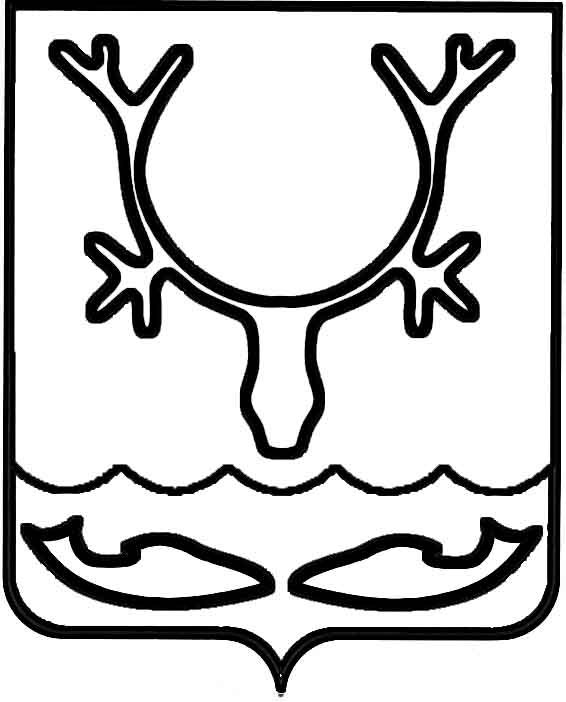 Администрация МО "Городской округ "Город Нарьян-Мар"ПОСТАНОВЛЕНИЕот “____” __________________ № ____________		г. Нарьян-МарО внесении изменений в состав комиссии по доходам В связи с кадровыми изменениями в Администрации МО "Городской округ "Город Нарьян-Мар" Администрация МО "Городской округ "Город Нарьян-Мар"    П О С Т А Н О В Л Я Е Т:Внести в состав комиссии по доходам (далее – комиссия), утвержденный постановлением Администрации МО "Городской округ "Город Нарьян-Мар"                от 25.04.2013 № 770 (в ред. от 16.03.2015 № 329), следующие изменения:1.1.	Исключить из состава комиссии Храпову Ганну Петровну.1.2.	Включить в состав комиссии:-	Елисеева Александра Николаевича, начальника правового управления Администрации МО "Городской округ "Город Нарьян-Мар";-	Кислякову Надежду Леонидовну, начальника отдела бухгалтерского учета и отчетности управления финансирования, бухгалтерского учета и МТО Администрации МО "Городской округ "Город Нарьян-Мар".2.	Настоящее постановление вступает в силу с момента его подписания.0912.20151426Глава МО "Городской округ "Город Нарьян-Мар" Т.В.Федорова